CONTAMINAZIONI 2018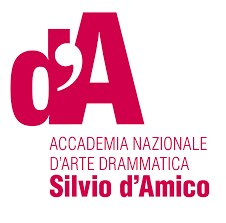 E:UTSA MembersXII EditionTeatro IndiaLungotevere Vittorio Gassman 1, RomeAPPLICATION FORMAPPLICATION FORMAPPLICATION FORMAPPLICATION FORMAPPLICATION FORMAPPLICATION FORMTitle holder of the project:Title holder of the project:Title holder of the project:Title holder of the project:Title holder of the project:Title holder of the project:School:Phone number:Indirizzo e-mail:Indirizzo e-mail:Residence address:Residence address:Project’s title:Project’s title:Project’s title:Project’s title:Project’s title:Project’s title:Name of the author specify whether the text is unpublished):Name of the author specify whether the text is unpublished):Name of the author specify whether the text is unpublished):Name of the author specify whether the text is unpublished):Name of the author specify whether the text is unpublished):Name of the author specify whether the text is unpublished):Translation used:Translation used:Translation used:Translation used:Translation used:Translation used:Length of the project (miutes):Length of the project (miutes):Length of the project (miutes):Length of the project (miutes):Length of the project (miutes):Length of the project (miutes):Synopsis (for the brochure – max 500 characters):Synopsis (for the brochure – max 500 characters):Synopsis (for the brochure – max 500 characters):Synopsis (for the brochure – max 500 characters):Synopsis (for the brochure – max 500 characters):Synopsis (for the brochure – max 500 characters):Project description (max 2000 characters): Project description (max 2000 characters): Project description (max 2000 characters): Project description (max 2000 characters): Project description (max 2000 characters): Project description (max 2000 characters): Participants’ details:Participants’ details:Participants’ details:Participants’ details:Participants’ details:Participants’ details:NameSchoolPhone numberE-mail addressE-mail addressResidence address